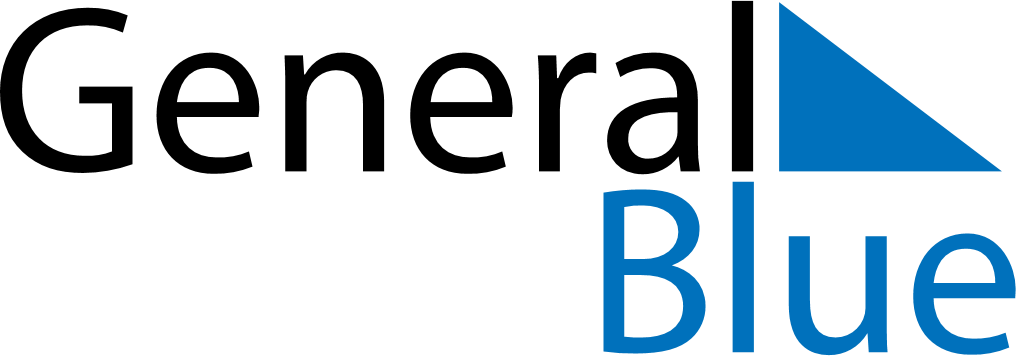 May 2027May 2027May 2027May 2027May 2027May 2027NamibiaNamibiaNamibiaNamibiaNamibiaNamibiaMondayTuesdayWednesdayThursdayFridaySaturdaySunday12Workers Day3456789Cassinga DayAscension Day101112131415161718192021222324252627282930Africa Day31NOTES